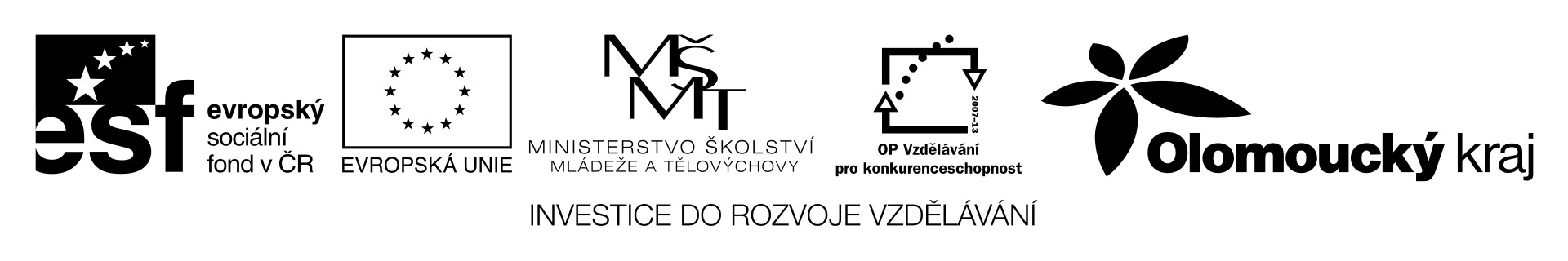 Příprava a vlastnosti CO2Úkol  1.Pomůcky a chemikálie :   frakční baňka, dělící nálevka, zátka, zahnutá trubička, zkumavka, odměrný válec, svíčka, vápenec CaCO3, 15% HCl, vápenná voda Ca(OH)2Postup:		Sestavte aparaturu podle obrázku.Do frakční baňky nasypte cca 2 lžičky vápence a do dělící nálevky nalijte 15% HCl. kyselinu pomalu přikapávejte na vápenec a vzniklý CO2 zavádějte do vápenné vody. Pozorujte a popište.Po provedení pokusu najímejte CO2 do prázdného odměrného válce, jehož obsah poté přelijte na plamen svíčky. Pozorujte a popište.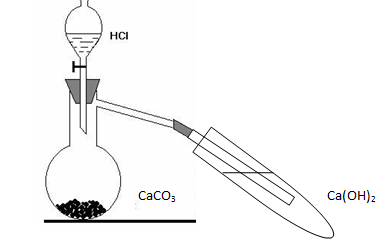 Úkol 2.Postup:Oxid uhličitý nechejte probublávat malým množstvím vodyPo chvíli zkuste reakci indikátoremÚkol 3.Postup:V kádince zapalte svíčku Do válce najímejte oxid uhličitý a vlijte ho do kádinky s hořící svíčkou – svíčka zhasneÚkol 4.Postup:Vápennou vodu ve zkumavce probublávejte brčkem na limonádu vydechovaným vzduchem.Vznikne bílý zákal uhličitanu vápenatého. Pokud budete foukat delší dobu (2-3 min) sraženina zmizí.